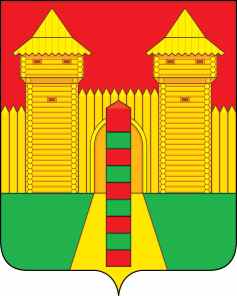 АДМИНИСТРАЦИЯ  МУНИЦИПАЛЬНОГО  ОБРАЗОВАНИЯ «ШУМЯЧСКИЙ   РАЙОН» СМОЛЕНСКОЙ  ОБЛАСТИПОСТАНОВЛЕНИЕот  26.03.2021г. № 128        п. ШумячиВ соответствии с Уставом муниципального образования «Шумячский район» Смоленской областиАдминистрация муниципального образования «Шумячский район» Смоленской областиП О С Т А Н О В Л Я Е Т:Внести в постановление Администрации муниципального образования «Шумячский район» Смоленской области от 22.04.2020г. № 224 «Об утверждении Положения и состава комиссии» следующие изменения:1. Приложение №1 изложить в новой редакции (прилагается).2. Приложение №2 изложить в новой редакции (прилагается).Глава муниципального образования «Шумячский район» Смоленской области                                                 А.Н. ВасильевПОЛОЖЕНИЕ для организации приема, рассмотрения, оценки предложений заинтересованных лиц по нанесению имен (воинских званий, фамилий и инициалов) погибших при защите Отечества, по благоустройству воинских захоронений на территории Шумячского городского поселенияКомиссия для организации приема, рассмотрения, оценки предложений заинтересованных лиц по нанесению имен (воинских званий, фамилий и инициалов) погибших при защите Отечества, по благоустройству воинских захоронений на территории Шумячского городского поселения (далее — Комиссия) образована для нанесения имен (воинских званий, фамилий и инициалов) погибших при защите Отечества, сохранения и благоустройства воинских захоронений, надгробий, памятников, стел, обелисков, других мемориальных сооружений и объектов, увековечивающих память погибших в ходе военных действий, при выполнении воинского долга на территориях других государств, умерших от ран, контузий, увечий или заболеваний, полученных при защите Отечества, независимо от времени наступления указанных последствий, а также пропавших без вести в ходе военных действий, при выполнении других боевых задач или при выполнении служебных обязанностей, погибших, умерших в плену, в котором оказались в силу сложившейся боевой обстановки, но не утративших своей чести и достоинства, не изменивших Родине, а также в целях поддержания надлежащего порядка памятников и обелисков. В своей деятельности Комиссия руководствуется настоящим Положением. Основными задачами Комиссии являются: - сохранение и благоустройство воинских захоронений, надгробий, памятников, стел, обелисков, других мемориальных сооружений и объектов, увековечивающих память погибших в ходе военных действий, при выполнении воинского долга на территориях других государств, умерших от ран, контузий, увечий или заболеваний, полученных при защите Отечества, а также пропавших без вести в ходе военных действий, при выполнении других боевых задач или при выполнении служебных обязанностей, погибших, умерших в плену;- нанесение имен (воинских званий, фамилий и инициалов) погибших при защите Отечества;- поддержание надлежащего порядка памятников и обелисков; - выработка мер по активизации участия и вовлечение в работу по сохранению и благоустройству воинских захоронений предприятий, учреждений, организаций всех форм собственности, а также общественных организаций; - контроль за деятельностью, направленной на поддержание надлежащего порядка памятников, обелисков, воинских захоронений и других мемориалов; - выявление и устранение причин и условий, не способствующих сохранению, поддержанию надлежащего порядка и благоустройству воинских захоронений, памятников и обелисков. Для осуществления своих задач Комиссия имеет право: - принимать в пределах своей компетенции решения, касающиеся нанесения имен (воинских званий, фамилий и инициалов) погибших при защите Отечества, повышения эффективности мер по сохранению и благоустройству воинских захоронений, надгробий, памятников, стел, обелисков, других мемориальных сооружений и объектов, увековечивающих память погибших в ходе военных действий, при выполнении воинского долга на территориях других государств, умерших от ран, контузий, увечий или заболеваний, полученных при защите Отечества, а также пропавших без вести в ходе военных действий, при выполнении других боевых задач или при выполнении служебных обязанностей, погибших, умерших в плену; - создавать рабочие органы для изучения вопросов, касающихся сохранения и благоустройства воинских захоронений, надгробий, памятников, стел, обелисков, других мемориальных сооружений и объектов, увековечивающих память погибших в ходе военных действий. Комиссия осуществляет свою деятельность в соответствии с планом работы, утверждаемым председателем Комиссии. Председатель Комиссии и ее состав утверждаются постановлением Администрации муниципального образования «Шумячский район» Смоленской области. Основной формой работы комиссии являются заседания. Заседание Комиссии считается правомочным, если на нем присутствуют не менее половины ее членов. В случае равенства голосов голос председателя Комиссии является решающим. Решения Комиссии принимаются простым большинством голосов и оформляются протоколами заседаний, которые подписывает председательствовавший на заседании. СОСТАВ КОМИССИИдля организации приема, рассмотрения, оценки предложений заинтересованных лиц по нанесению имен (воинских званий, фамилий и инициалов) погибших при защите Отечества, по благоустройству воинских захоронений на территории Шумячского городского поселенияО внесении изменений в постановление Администрации муниципального образования «Шумячский район» Смоленской области от 07.11.2017 г. № 689Приложение №1к постановлению Администрации муниципального образования «Шумячский район» Смоленской областиот 26.03.2021г. № 128 Приложение №2к постановлению Администрации муниципального образования «Шумячский район» Смоленской областиот  26.03.2021г. № 128Варсанова ГалинаАркадьевнаПавлюченкова Людмила АлексеевнаСидоренко Екатерина Дмитриевна                                     Члены комиссии:Крупенев Владимир АрсентьевичБирюков Михаил МихайловичСапегин Андрей МихайловичСоколов Александр ПетровичБондарева Любовь МихайловнаКазакова Наталья МихайловнаСеменова Татьяна ГеоргиевнаСмирнова Тамара ИвановнаЛьвовНикита Васильевич- заместитель Главы муниципального образования «Шумячский район» Смоленской области, председатель комиссии;- начальник Отдела городского хозяйства Администрации муниципального   образования «Шумячский район» Смоленской области, заместитель председателя;- ведущий специалист Отдела городского хозяйства Администрации муниципального   образования «Шумячский район» Смоленской области, секретарь комиссии;- депутат Шумячского районного Совета депутатов шестого созыва (по согласованию);- специалист 1 категории Отдела по строительству, капитальному ремонту и жилищно-коммунальному хозяйству Администрации муниципального образования «Шумячский район Смоленской области (по согласованию)- директор Муниципального унитарного предприятия «Шумячское производственное объединение жилищно-коммунального хозяйства» (по согласованию); - председатель Шумячского районного Совета ветеранов (по согласованию);- депутат Совета депутатов Шумячского городского поселения (по согласованию);- депутат Совета депутатов Шумячского городского поселения, Глава Шумячское городское поселение (по согласованию);- начальник Отдела по культуре и спорту Администрации муниципального образования «Шумячский район» Смоленской области, председатель Шумячского районного Совета женщин (по согласованию);- житель п. Шумячи (по согласованию);- старший помощник военного комиссара военного комиссариата Шумячского района Смоленской области